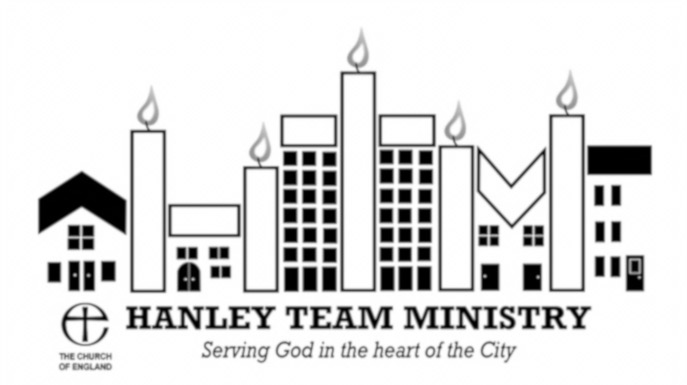 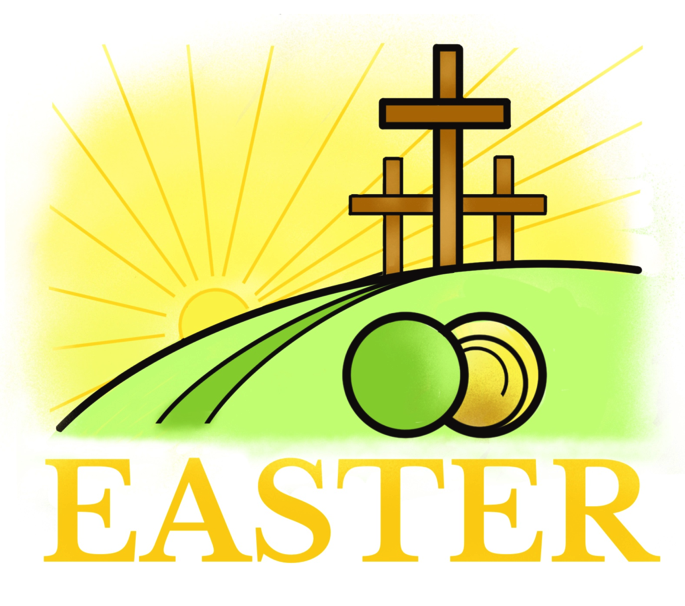 		Alleluia! Christ is risen.             He is risen indeed. Alleluia!          HANLEY TEAM MINISTRY   	                                    W/C   14 April, 2024THIRD SUNDAY OF EASTERSunday	Team Eucharist		09.30         		Christ Church 		  		 		11.00			Holy Trinity		Evensong			16.00			Holy TrinityTue.		Eucharist			10.00			St. Matthew’sWed.		Eucharist			11.00			St. Luke’sThu.		Morning Prayer		10.00			Christ Church		              COLLECT Risen Christ,you filled your disciples with boldness and fresh hope:strengthen us to proclaim your risen lifeand fill us with your peace,to the glory of God the Father.HYMNSREADINGSACTS 3: 12-1912 Peter addressed the people, ‘You Israelites, why do you wonder at this, or why do you stare at us, as though by our own power or piety we had made him walk? 13 The God of Abraham, the God of Isaac, and the God of Jacob, the God of our ancestors has glorified his servant Jesus, whom you handed over and rejected in the presence of Pilate, though he had decided to release him. 14 But you rejected the Holy and Righteous One and asked to have a murderer given to you, 15 and you killed the Author of life, whom God raised from the dead. To this we are witnesses. 16 And by faith in his name, his name itself has made this man strong, whom you see and know; and the faith that is through Jesus has given him this perfect health in the presence of all of you.17 ‘And now, friends, I know that you acted in ignorance, as did also your rulers. 18 In this way God fulfilled what he had foretold through all the prophets, that his Messiah would suffer. 19 Repent therefore, and turn to God so that your sins may be wiped out.1 JOHN 3 :1–71 See what love the Father has given us that we should be called children of God; and that is what we are. The reason the world does not know us is that it did not know him. 2 Beloved, we are God’s children now; what we will be has not yet been revealed. What we do know is this: when he is revealed, we will be like him, for we will see him as he is. 3 And all who have this hope in him purify themselves, just as he is pure.4 Everyone who commits sin is guilty of lawlessness; sin is lawlessness. 5 You know that he was revealed to take away sins, and in him there is no sin. 6 No one who abides in him sins; no one who sins has either seen him or known him. 7 Little children, let no one deceive you. Everyone who does what is right is righteous, just as he is righteous.LUKE 24: 36b-48 36 Jesus stood among the disciples and said to them, ‘Peace be with you.37 They were startled and terrified, and thought that they were seeing a ghost. 38 He said to them, ‘Why are you frightened, and why do doubts arise in your hearts? 39 Look at my hands and my feet; see that it is I myself. Touch me and see; for a ghost does not have flesh and bones as you see that I have.’ 40 And when he had said this, he showed them his hands and his feet. 41 While in their joy they were disbelieving and still wondering, he said to them, ‘Have you anything here to eat?’ 42 They gave him a piece of broiled fish, 43 and he took it and ate in their presence.44 Then he said to them, ‘These are my words that I spoke to you while I was still with you—that everything written about me in the law of Moses, the prophets, and the psalms must be fulfilled.’ 45 Then he opened their minds to understand the scriptures, 46 and he said to them, ‘Thus it is written, that the Messiah is to suffer and to rise from the dead on the third day, 47 and that repentance and forgiveness of sins is to be proclaimed in his name to all nations, beginning from Jerusalem. 48 You are witnesses of these things.                                          DIARY				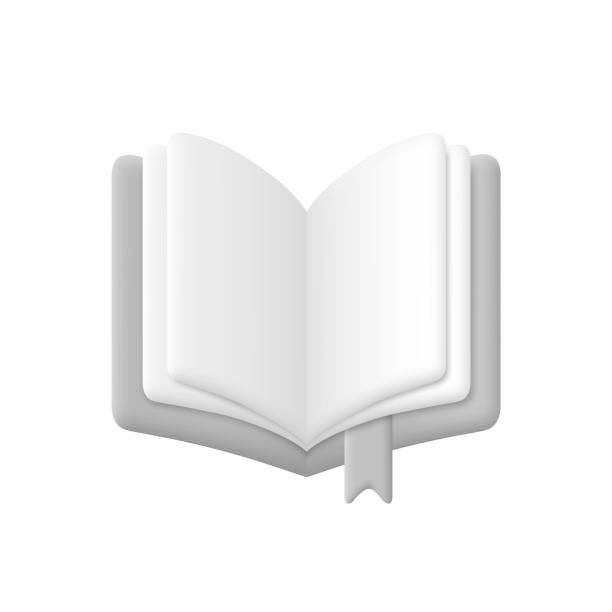 Sunday	14 	Evensong   Holy Trinity 4.00 p.m.Monday	15 	Gathering & Games  The Geek Retreat 2.00 p.m.Planning the Big Culture Share Event St. Mark’s 7.00 – 8.30 p.m.Tuesday	16	‘Choc & Chat’  St. Mark’s – please arrive by 1.30 p.m.			Holy Trinity DCC 7.30 p.m.Thursday	18	Christ Church DCC	11.00 a.m.Saturday	20 	Coffee Morning  St. Matthew’s 10.00 (Bingo & Lunch from 12 Noon)Sunday	21 	Team Service: Hanley Parish Vision and Mission Event St. Mark’s Church, Shelton 10.00 a.m. – 2.00 p.m.There will be no other services that day.Wednesday	24	Baby & Toddler Group  St. Luke’s  1.00 p.m.Thursday	25 	Funeral of Jean Roberts  Carmountside CrematoriumMessy Church  St. Matthew’s 3.30 p.m.Monday	29	Funeral of Olwyn Douglas	Christ Church  1.00 p.m.Tuesday	30	PCC at Holy Trinity  7.30 p.m.		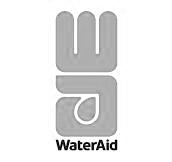     THANK YOU FOR YOUR DONATIONS TO WATER AIDWater Aid has acknowledged with huge appreciation the donation of £250 in memory of Paul Sherratt and the £86.26 collected separately by the congregation. There is better news for Water Aid as additional money collected in our Jars of Change amounted to over £100.        OLWYN DOUGLASIf you have any special or particular memories of Olwyn, please pass them on to Jenny Otter or Peter Shore.     BIG CULTURE SHARE EVENT AT ST. MARK’SUnder One Roof is organising this event for Sunday, 12 May between 12.00 and 4.00 p.m.They are seeking volunteers to share their experiences and skills and to help welcome more people. You can join the event planning team on 15 April – see Diary above.Team Rector: Rev. Phillip Jones (01782) 922540revphillip.e.jones@outlook.comStrategic Missioner: Rev. Mike Bridgewater 07488233118revmikebridgewater@gmail.comAssistant Minister: Rev. Gill Shilkoff  07525668262gillshilkoff@btinternet.comPioneer Missioner: Rev.Catherine Matlock                                             07944728782 Catherine.matlock@lichfield.anglican.org  MPCHRIST CHURCHAM / MP           HOLY TRINITYEucharistEucharist77Christ triumphantMP 77Christ triumphant175GloriaGloria220He is Lord, He is LordMP 220He is Lord, He is Lord647The head that once was crownedwith thorns AM 83Love’s redeeming work is done94Come, let us singAM 501Now the green blade riseth728We have a gospel to proclaimMP 728We have a gospel to proclaimEvensongAM 208O happy band of pilgrimsMP 200Great is Thy faithfulnessAM 394Lord of all hopefulnessAM 209Through all the changing scenes of life